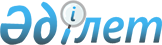 О внесении изменений и дополнения в постановление Правительства Республики Казахстан от 6 ноября 2007 года № 1039Постановление Правительства Республики Казахстан от 6 августа 2009 года № 1187

      Правительство Республики Казахстан ПОСТАНОВЛЯЕТ : 

      1. Внести в постановление Правительства Республики Казахстан от 6 ноября 2007 года № 1039 "Об утверждении Плана первоочередных действий по обеспечению стабильности социально-экономического развития Республики Казахстан" (САПП Республики Казахстан, 2007 г., № 42, ст. 489) следующие изменения и дополнение: 



      1) в Плане первоочередных действий по обеспечению стабильности социально-экономического развития Республики Казахстан, утвержденном указанным постановлением: 



      в разделе 2 . "Механизмы достижения цели и реализации поставленных задач": 



      в пункте 2-1: 



      в абзаце третьем слова "до 14 месяцев" заменить словами "до 5 лет"; 



      в абзаце тринадцатом после слова "молока" дополнить словами ", масложировой продукции, зерна и муки"; 



      2) в Плане мероприятий по реализации Плана первоочередных действий по обеспечению стабильности социально-экономического развития Республики Казахстан, утвержденном указанным постановлением: 



      в разделе 2-1. "Обеспечение стабильности на продовольственном рынке страны": 



      графу 5 строки, порядковый номер 6-4, изложить в следующей редакции: 

      "По мере поступления заявок от БВУ"; 



      графу 5 строки, порядковый номер 6-5, изложить в следующей редакции: 

      "Согласно срокам, указанным в соответствующих договорах, заключенных между АО "ФНБ "Самрук-Казына" и БВУ"; 



      3) в Плане рекомендуемых мероприятий по реализации Плана первоочередных действий по обеспечению стабильности социально-экономического развития Республики Казахстан, утвержденном указанным постановлением: 



      в разделе 1-1. "Обеспечение стабильности на продовольственном рынке страны": 



      графы 4, 5 строки, порядковый номер 6-1, изложить в следующей редакции: 

      "МСХ, АО "ФНБ "Самрук-Казына", БВУ (по согласованию), ассоциации, союзы (по согласованию)"; 

      "По мере поступления заявок от БВУ". 



      2. Настоящее постановление вводится в действие со дня подписания.       Премьер-Министр 

      Республики Казахстан                       К. Масимов 
					© 2012. РГП на ПХВ «Институт законодательства и правовой информации Республики Казахстан» Министерства юстиции Республики Казахстан
				